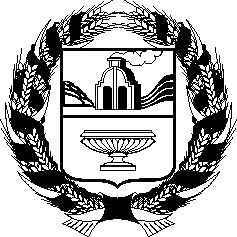 АЛТАЙСКОЕ КРАЕВОЕ ЗАКОНОДАТЕЛЬНОЕ СОБРАНИЕПОСТАНОВЛЕНИЕг. БарнаулВ соответствии со статьей 73 Устава (Основного Закона) Алтайского края Алтайское краевое Законодательное Собрание ПОСТАНОВЛЯЕТ:1. Принять закон Алтайского края «О внесении изменения в статью 15 закона Алтайского края «О парламентском контроле в Алтайском крае».2. Направить указанный Закон Губернатору Алтайского края для подписания и обнародования в установленном порядке.№О законе Алтайского края
«О внесении изменения в статью 15 закона Алтайского края «О парламентском контроле в Алтайском крае»                ПроектПредседатель Алтайского краевого Законодательного СобранияА.А. Романенко